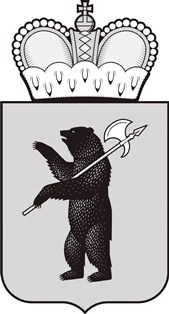 от                                 № г. ЯрославльОб утверждении правил заполнениябланков единого государственного экзамена, государственного выпускного экзамена в 2024 годуВ целях обеспечения организованного проведения государственной итоговой аттестации по образовательным программам среднего общего образования в форме единого государственного экзамена и государственного выпускного экзамена в 2024 году на территории Ярославской областиПРИКАЗЫВАЮ:1. Утвердить прилагаемые: - правила заполнения бланков единого государственного экзамена в 2024 году (далее – правила заполнения бланков ЕГЭ) (приложение 1); - правила заполнения бланков государственного выпускного экзамена в 2024 году (далее – правила заполнения бланков ГВЭ) (приложение 2).2. Рекомендовать руководителям органов местного самоуправления муниципальных образований области, осуществляющих управление в сфере образования: 2.1. Довести настоящие правила заполнения бланков ЕГЭ, правила заполнения бланков ГВЭ до сведения руководителей общеобразовательных организаций, руководителей пунктов проведения экзаменов, членов государственной экзаменационной комиссии Ярославской области, организаторов и технических специалистов пунктов проведения экзаменов. 2.2. Организовать в образовательных организациях проведение инструктажа обучающихся 11 (12) классов по заполнению бланков ЕГЭ, ГВЭ, а также ознакомление обучающихся 11 (12) классов под подпись с правилами заполнения бланков ЕГЭ, ГВЭ. 2.3. Довести настоящий приказ до сведения руководителей частных организаций, осуществляющих образовательную деятельность по имеющим государственную аккредитацию образовательным программам среднего общегообразования, и расположенных на территории соответствующего района, городского округа. 3. Руководителям государственных образовательных организаций, реализующих образовательные программы среднего общего образования, обеспечить проведение инструктажа обучающихся 11 (12) классов по заполнению бланков ЕГЭ, ГВЭ, а также ознакомление обучающихся 11 (12) классов под подпись с правилами заполнения бланков ЕГЭ, ГВЭ. 4. Контроль за исполнением настоящего приказа возложить на первого заместителя министра Астафьеву С.В.МинистрИ.В. Лобода